Загадка                                         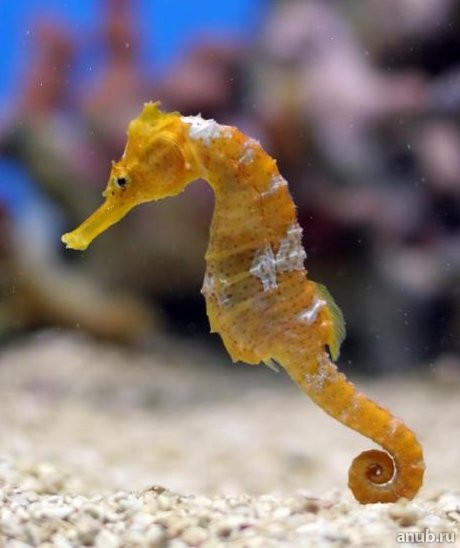 Морской  конёк